杨国静，女，海南医学院公共卫生学院，研究员, 博士生导师。Acta Tropica杂志主编, 爱丁堡大学荣誉研究员, 海南省“千人专项”人才，校级重点学科带头人，省级重点学科方向带头人。1996年毕业于同济医科大学公共卫生学院，1998-2001于江苏省寄生虫病防治研究所攻读硕士研究生（病原生物学），2003-2006于瑞士巴塞尔大学攻读博士研究生（公共卫生与流行病）。2006-2008年，在澳大利亚达尔文大学及阿德雷德大学从事博士后进修，2011-2013,受聘于香港中文大学研究助理教授。2015-2020就职于瑞士公共卫生与热带病研究所。2008年及2009年被世界卫生组织WHO/TDR分别任命为“环境、农业及传染病”及“蠕虫病”专家咨询委员会委员。现任Acta Tropica杂志主编，PLOS NTD 副主编， Infectious diseases of Poverty 以及《中国血吸虫病防治杂志》编委。2008年晋升为副研究员，2012年晋升为研究员，并获2012年度江苏省有突出贡献中青年专家。国内期间长期从事热带病空间流行病及传染病传播模型的研究工作，以第一及通讯作者发表SCI论文近30篇，单篇最高影响因子杂志为Lancet Infectious Diseases（IF: 27.516）。以第一负责人获国家自然科学面上项目、国家自然科学青年基金项目各一项，主持3项WHO/TDR项目，2项加拿大IDRC项目，参与十二五国家重大项目及国家自然科学基金等多项课题，获部省级成果奖12项。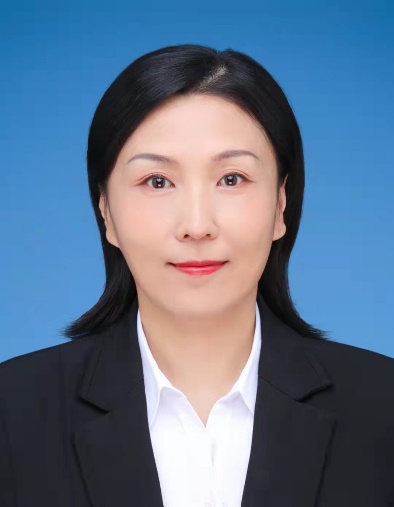 